Szanowni Państwo,Zachęcamy do wzięcia udziału w badaniu, które ma na celu poznanie Państwa opinii na temat aktualnych potrzeb i lokalnych problemów, na wyznaczonym obszarze rewitalizacji w gminie Sokółka. Wyniki ankiety zostaną wykorzystane w procesie tworzenia Gminnego Programu Rewitalizacji, który ma na celu poprawę jakości życia mieszkańców obszaru rewitalizowanego oraz przywrócenie jego wartości społecznej, kulturowej i ekonomicznej.W ramach procesu rewitalizacji stosuje się kompleksowe działania, które obejmują m.in.: modernizację infrastruktury, rewitalizację budynków i zabytków, poprawę jakości przestrzeni publicznej, inwestycje w kulturę i edukację, wsparcie dla przedsiębiorczości oraz rozwijanie inicjatyw społecznych i partycypacji mieszkańców.Zapraszamy do udziału w konsultacjach Programu Rewitalizacji poprzez wypełnienie ankiety, która jest anonimowa i pozwoli na skuteczniejsze opracowanie Programu. Państwa opinia jest dla nas niezwykle ważna, dlatego liczymy na Państwa aktywny udział w badaniu.Termin przesyłania ankiet: od 07.06.2023r. do 30.06.2023r.Ankietę można wypełnić i dostarczyć: Korzystając z ankiety pod linkiem: https://analizasokolka.webankieta.pl/Pocztą elektroniczną na adres: kancelaria@sokolka.plOsobiście lub przesłać pocztą tradycyjną na adres: Urząd Miejski w Sokółce, Plac Kościuszki 1, 16-100 Sokółka, z dopiskiem: „REWITALIZACJA”Obszarem rewitalizacji zostały objęte tereny trzech osiedli (1, 2 i 6) miasta Sokółki. 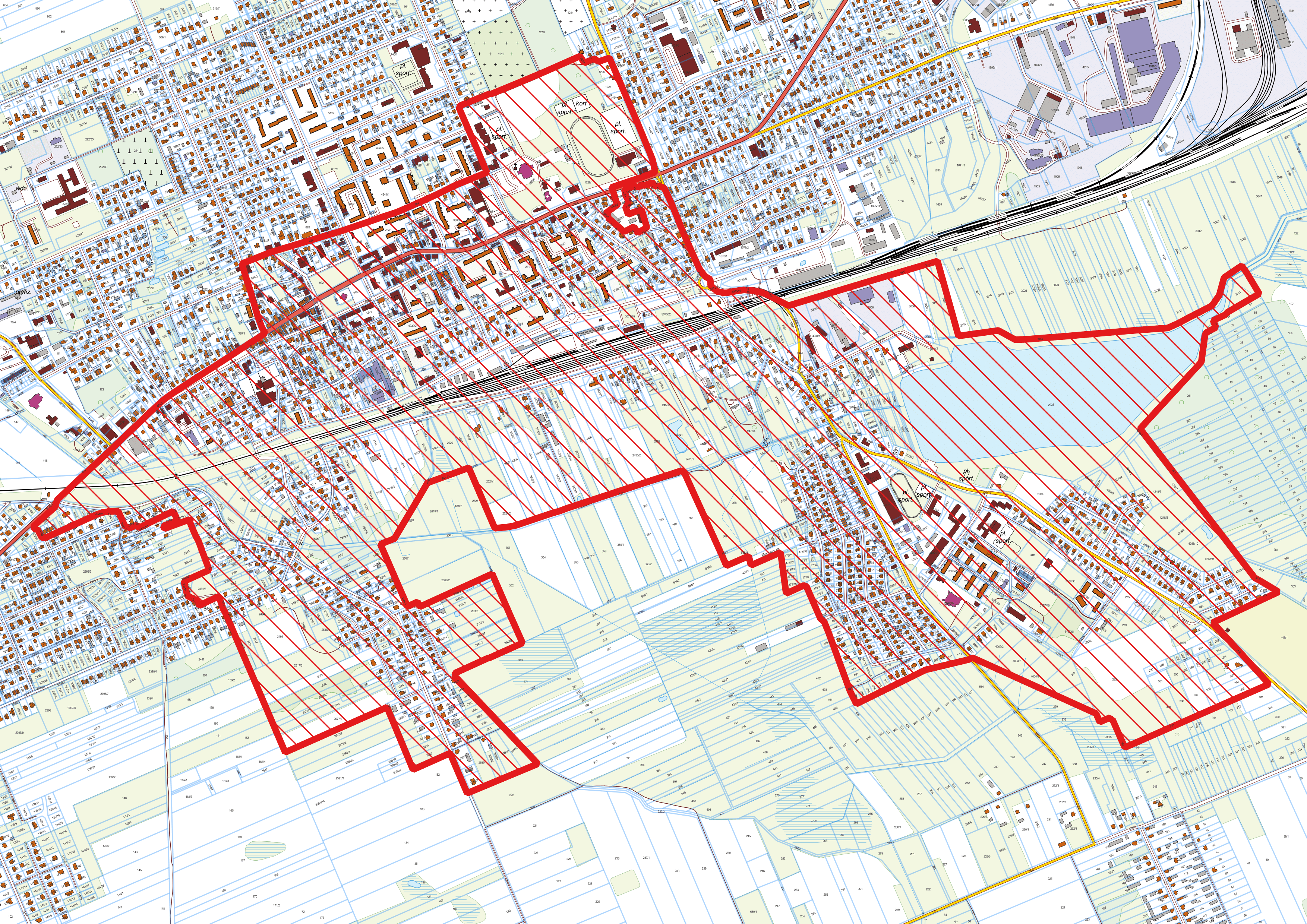 PANEL PYTAŃJak oceniają Państwo natężenie poszczególnych problemów na obszarze rewitalizacji? Proszę wstawić „X” w odpowiednich polach. Prosimy wskazać znakiem „X” jak ważne dla rewitalizacji jest podjęcie następujących działań:Podaj konkretne projekty rewitalizacyjne, które powinny zostać zrealizowane na wyznaczonym obszarze rewitalizacji: ……………………………………………………………………………………………………………………………………………………………………………………………………………………………………………………………………………………………………………………………………………………………………………………………………………………………………………………………………………………………………………………………………………………………………………………………………………………………………………………………………………………………………………………………………………………………………………………………………………………Metryczka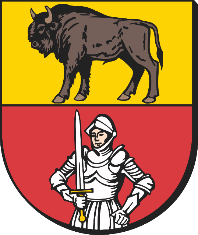 ANKIETA – analiza zjawisk i czynników kryzysowych na wyznaczonym obszarze rewitalizacji w Sokółce StrefaProblemNie występujeNiskieŚrednieWysokieSpołecznaBezrobocie SpołecznaUbóstwoSpołecznaPrzestępczośćSpołecznaNiski poziom uczestnictwa mieszkańców w życiu społecznym i kulturalnymSpołecznaAlkoholizmSpołecznaPrzemoc w rodzinieSpołecznaProblemy opiekuńczo-wychowawczeSpołecznaNiski poziom integracji z os. niepełnosprawnymiSpołecznaNiski poziom edukacjiSpołecznaNiski poziom integracji mieszkańcówSpołecznaStarzenie się społeczeństwaSpołecznaMigracja młodych mieszkańców z regionuSpołecznaInne. (Jakie?..............................................)Gospodarcza, Przestrzenno-funkcjonalna, Środowiskowa, TechnicznaNiski poziom przedsiębiorczościGospodarcza, Przestrzenno-funkcjonalna, Środowiskowa, TechnicznaNiewystarczająca liczba miejsc pracyGospodarcza, Przestrzenno-funkcjonalna, Środowiskowa, TechnicznaNiska jakość przestrzeni publicznychGospodarcza, Przestrzenno-funkcjonalna, Środowiskowa, TechnicznaNiska jakość miejsc rekreacyjnych i sportowychGospodarcza, Przestrzenno-funkcjonalna, Środowiskowa, TechnicznaNiedostosowanie przestrzeni publicznych do osób ze szczególnymi potrzebami Gospodarcza, Przestrzenno-funkcjonalna, Środowiskowa, TechnicznaNiedostateczna jakość nawierzchni chodnikówGospodarcza, Przestrzenno-funkcjonalna, Środowiskowa, TechnicznaBrak wydzielonych ścieżek rowerowychGospodarcza, Przestrzenno-funkcjonalna, Środowiskowa, TechnicznaNiewielka powierzchnia terenów zieleniGospodarcza, Przestrzenno-funkcjonalna, Środowiskowa, TechnicznaZły stan zabytkówGospodarcza, Przestrzenno-funkcjonalna, Środowiskowa, TechnicznaZły stan powietrza atmosferycznegoGospodarcza, Przestrzenno-funkcjonalna, Środowiskowa, TechnicznaLiczne źródła zanieczyszczeń powietrza w okolicy ("kopciuchy")Gospodarcza, Przestrzenno-funkcjonalna, Środowiskowa, TechnicznaZagrożenie hałasemGospodarcza, Przestrzenno-funkcjonalna, Środowiskowa, TechnicznaNiski poziom wsparcia OZEGospodarcza, Przestrzenno-funkcjonalna, Środowiskowa, TechnicznaZły stan infrastruktury technicznejGospodarcza, Przestrzenno-funkcjonalna, Środowiskowa, TechnicznaZły stan infrastruktury społecznejGospodarcza, Przestrzenno-funkcjonalna, Środowiskowa, TechnicznaZły stan budynków mieszkalnychGospodarcza, Przestrzenno-funkcjonalna, Środowiskowa, TechnicznaNiewystarczające zasoby mieszkanioweGospodarcza, Przestrzenno-funkcjonalna, Środowiskowa, TechnicznaZły stan budynków użyteczności publicznejGospodarcza, Przestrzenno-funkcjonalna, Środowiskowa, TechnicznaInne. (Jakie?..............................................)NieważneMniej ważneWażneNajważniejszeRealizacja programów aktywizacji zawodowej osób bezrobotnychRozwój kapitału ludzkiego (podnoszenie umiejętności i kwalifikacji zawodowych mieszkańców)Realizacja działań edukacyjnych, aktywizujących oraz integracyjnych dla dzieci i młodzieżyRealizacja działań edukacyjnych, aktywizujących oraz integracyjnych dla osób starszychPoprawa dostępność i jakości usług publicznych (np. edukacyjnych, kulturalnych, itp.)Wsparcie rozwoju przedsiębiorczości i poprawa warunków funkcjonowania lokalnych firmPoprawa jakości środowiska naturalnego (w tym zwłaszcza powietrza atmosferycznego)Rozbudowa i modernizacja infrastruktury technicznej (np. drogowej, komunalnej, itp.)Rozbudowa i modernizacja infrastruktury edukacji i wychowania (w tym żłobki i przedszkola)Wsparcie rozwoju odnawialnych źródeł energiiWsparcie działań w zakresie efektywności energetycznejRozbudowa i modernizacja infrastruktury kulturyPoprawa poziomu jakości, estetyki i funkcjonalności przestrzeni publicznychTworzenie i zagospodarowanie miejsc służących wypoczynkowi i rekreacjiTworzenie i zagospodarowanie miejsc służących integracji i aktywizacji mieszkańcówPoprawa stanu technicznego budynków mieszkalnych (w tym termomodernizacja)Poprawa stanu technicznego budynków użyteczności publicznej (w tym termomodernizacja)Likwidacja barier architektonicznych dla osób o ograniczonej sprawności ruchowej, dostosowywanie przestrzeni publicznej dla osób ze szczególnymi potrzebamiModernizowanie infrastruktury bezpieczeństwa publicznego (monitoring)Inne (podać jakie)…….Inne (podać jakie)…….Inne (podać jakie)…….1.       Płeć1.       Płeć1.       Płeć1.       Płeć1.       Płeć1.       Płeć1.       Płeć1.       Płeć1.       Płeć1.       Płeć1.       Płeć1.       Płeć1.       Płeć1.       PłećKobietaKobietaKobietaKobietaKobietaKobietaKobietaMężczyznaMężczyznaMężczyznaMężczyznaMężczyznaMężczyznaMężczyzna2.       Wiek 2.       Wiek 2.       Wiek 2.       Wiek 2.       Wiek 2.       Wiek 2.       Wiek 2.       Wiek 2.       Wiek 2.       Wiek 2.       Wiek 2.       Wiek 2.       Wiek 2.       Wiek 15-2415-2415-2425-3525-3525-3525-3536-6436-6436-6436-64powyżej 65 latpowyżej 65 latpowyżej 65 lat3.       Wykształcenie3.       Wykształcenie3.       Wykształcenie3.       Wykształcenie3.       Wykształcenie3.       Wykształcenie3.       Wykształcenie3.       Wykształcenie3.       Wykształcenie3.       Wykształcenie3.       Wykształcenie3.       Wykształcenie3.       Wykształcenie3.       WykształceniePodstawowePodstawoweZawodowe Zawodowe Zawodowe Średnie ogólneŚrednie ogólneŚrednie ogólneŚrednie ogólneŚrednie zawodoweŚrednie zawodoweŚrednie zawodoweWyższeWyższe4.       Grupa zawodowa4.       Grupa zawodowa4.       Grupa zawodowa4.       Grupa zawodowa4.       Grupa zawodowa4.       Grupa zawodowa4.       Grupa zawodowa4.       Grupa zawodowa4.       Grupa zawodowa4.       Grupa zawodowa4.       Grupa zawodowa4.       Grupa zawodowa4.       Grupa zawodowa4.       Grupa zawodowaBezrobotnySektor prywatnySektor prywatnySektor prywatnySektor prywatnySektor prywatnySektor prywatnySektor prywatnySektor publicznySektor publicznyOrganizacja pozarządowaOrganizacja pozarządowaOrganizacja pozarządowaInneBezrobotnyPracownikPracownikPracownikPracodawcaPracodawcaRolnik Rolnik Sektor publicznySektor publicznyOrganizacja pozarządowaOrganizacja pozarządowaOrganizacja pozarządowaInne